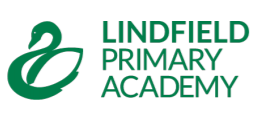                        Early Years Policy Our Vision We aspire for all our children to become confident, secure, caring individuals who achieve personal success and develop a love of learning.To provide a warm welcoming secure environment for all children
To encourage, value and extend the contribution of each child to the school
To recognise and celebrate success in everyone and reward through their perseverance 
To provide a broad, balanced, carefully planned curriculum
To build strong collaborative partnerships with families and the local communityTo encourage and enable the continuing professional development of all staff
Aims of the EYFS We believe The Foundation Stage is a unique phase in a child’s life and is crucial to successful future learning. Through this policy we aim to provide; Quality and consistency in all early years settings, so that every child makes good progress and no child gets left behindA secure foundation through learning and development opportunities which are planned around the needs and interests of each individual child and are assessed and reviewed regularlyPartnership working between practitioners and with parents and/or carersEquality of opportunity and anti-discriminatory practice, ensuring that every child is included and supportedWe aim to ensure a consistent approach where parents, carers, teachers and practitioners work together to give children the best possible start. The Early Years Foundation Stage (EYFS) is the statutory framework which sets standards that all early years providers must meet to ensure that children learn and develop well; and are kept healthy and safe. It promotes teaching and learning to ensure children are ready for school; and stimulates the broad range of knowledge and skills that provide the foundation for good future progress through school and life. All children at Lindfield work within this framework. It details four key principles which shape our practice;    A Unique Child Positive RelationshipsEnabling Environments Learning and DevelopmentA Unique Child:We recognise that every child is a competent learner who can be resilient, capable, confident and self-assured. We understand that children develop in individual ways, at varying rates and join us on their own learning path. All children are included and valued equally.  Settling in and Transition We like to get to know the new children and families before they start school. In the summer term, staff visit nurseries and talk to the children in a familiar setting. We also hold an introductory meeting with new parents. This is followed by story times and a ‘taster session’ for the children to get to know their teachers, explore the new environment and meet other children. In September, the staff make home visits. This is a chance for the parents to talk about their child’s needs and interests. The start of the term is slightly staggered so that the children can get used to the new environment and routines in a smaller group. Inclusion in the Foundation Stage/Special Educational Needs and Disability All children and their families are valued. Children are treated as individuals and have equal access to all provisions available. All children are encouraged to achieve their full potential and planning is in response to the observed needs of all groups and abilities. Assessments take into account contributions from a range of perspectives to ensure that any child with potential special educational needs is identified at the earliest possible opportunity. Early identification of special needs is crucial to enable staff to support the development of each child. Concerns are always discussed with parents/carers at an early stage and further support can be accessed through our Academy SENCO. In the Foundation Stage, we set realistic and challenging expectations that meet the needs of our children so that they make good progress from their starting points. We achieve this by planning to meet the needs of boys and girls, children with special educational needs, children who are more able, children with disabilities, children from all social and cultural backgrounds, children of different ethnic groups and those from diverse linguistic backgrounds. In order to accommodate the individual’s particular learning style, provision will be planned wherever possible in a multi-sensory way so that the various experiences can be accessed by all in the spirit of inclusion. We meet the needs of all our children through:Planning opportunities that build upon and extend children’s knowledge, experience and interests, and develop their self-esteem and confidenceUsing a wide range of teaching strategies based on children’s learning needs    Providing a wide range of opportunities to motivate and support children and to help them to learn effectively    Providing a safe and supportive learning environment in which the contribution of all children is valuedUsing resources which reflect diversity and are free from discrimination and stereotypingPlanning challenging activities for children whose ability and understanding are in advance of their language and communication skillsMonitoring children’s progress and taking action to provide support as necessaryPupil Premium We ensure that we quickly identify children who are entitled to Pupil Premium. Through baseline assessment we ascertain how we can further support through resources, expertise or intervention. Progress is rigorously monitored and tracked and next steps are shared with parents. Safeguarding and Welfare“Children learn best when they are healthy, safe and secure, when their individual needs are met and when they have positive relationships with the adults caring for them.” Statutory Framework for Early Years Foundation Stage 2014 At Lindfield all children have the right to feel safe. The safety of our children is paramount. We encourage the children to take risks in a safe learning environment by helping them to recognise and avoid hazards. We aim to protect the physical and psychological well-being of all children within Early Years. We ensure that our current practice and provision complies with the welfare requirements as stated in the Ofsted Statutory Framework for Early Years Foundation Stage. Our team works collaboratively to; Promote the welfare and safeguarding of children.Promote good health, preventing the spread of infection and taking appropriate action when children are ill. Manage behaviour effectively in a manner appropriate for the children’s stage of development and individual needs.Ensure all adults who look after the children or who have unsupervised access to them are suitable to do so. Ensure that the premises, furniture and equipment are safe and suitable for purpose. Ensure that every child receives enjoyable and challenging learning and development experiences tailored to meet their needs. See Safeguarding Children Policy: Safeguarding Children in Education and Child Protection Policy.Positive Relationships:At Lindfield, we recognise that children learn to be strong and independent from secure relationships. We aim to develop caring, respectful and professional relationships with the children and their families. Parents as Partners We recognise that parents and carers are children’s first and most enduring educators and we value the contribution they make. We recognise the role that parents have played, and their future role, in educating the children. We foster positive relationships with parents through: Inviting all parents/carers to an induction meeting during the term before their child starts schoolComprehensive settling in and transition programmes. In September we visit children and families and have a half hour chat to ascertain the children’s individual needs and interests. Arranging a range of activities such as special occasion celebrations Inviting all parents/carers to a 6 weeks in meeting to discuss learning in class and supporting at homeArranging for children to have a staggered start to school, over the first two weeks so that the teacher can welcome each child individually to our academy;Providing parents/carers and opportunity to celebrate their child’s learning and development by completing “Heroes at Home” which allow us to celebrate and share the children’s out of school achievements.By providing a quiet and confidential area where parents/carers are able to discuss any concerns between children, the academy and parents/carersEncouraging parents/carers to attend workshops around the curriculum and supporting at home. The Academy website which includes photos and information about what we are learning each term. The Academy Newsletter is also shared on the websiteProviding an online platform (Seesaw) so parents are regularly informed of, and can contribute to, their child’s learning throughout the weekHolding ‘Reading Pop in sessions’ for parents to attend and read with their child in the classroom.Inviting parents to open afternoons as an informal opportunity to talk and look at learning journals. Two scheduled consultation evenings are held each year. Parents are given written feedback outlining children’s achievements and next steps in advance of these meetings. The parents’ comments are included in the child’s Learning Journal and are used to inform planning and provisionParents receive a report on their child’s attainment and progress at the end of ReceptionEnabling Environments:We aim to create an attractive and stimulating learning environment where children feel confident, secure and challenged. The children have daily access to an indoor and outdoor environment that is set up to provide development within all areas.Learning and Development:We recognise that children develop and learn in different ways and at different rates. At Lindfield, we understand that young children achieve well when learning is engaging and well matched to their interests and previous learning. Learning is often play based with increasing challenge and expectations as a child develops. CurriculumOur early years setting follows the curriculum as outlined in the latest version of the EYFS statutory framework that applies from September 2021.The EYFS framework includes 7 areas of learning and development that are equally important and inter-connected. However, 3 areas known as the prime areas are seen as particularly important for igniting curiosity and enthusiasm for learning, and for building children’s capacity to learn, form relationships and thrive. The prime areas are:- Communication and language - Physical development - Personal, social and emotional developmentThe specific areas are:- Literacy - Mathematics - Understanding of the world - Expressive arts and designThe Prime Areas are essential for fostering early learning skills and are promoted heavily through our planning and provision. Successful mastery of these skills supports children to achieve well in Specific Areas of Learning. Weekly and Termly Curriculum planning is in place to promote a wide ranging curriculum where children are challenged with new experiences. It is made up of a range of broad themes and based on our core books and rhymes. These are also often linked to seasonal changes whilst being flexible to respond to observed needs and current interests. Our planning identifies intended learning, with outcomes, for children working towards the Early Learning Goals, and also for those working towards exceeding levels. We observe and monitor progress with these skills and report these to parents. Every day, all children have opportunities to develop the characteristics of effective learning as follows:  To;  be engaged – to play and explore to find out and explore, to play with what they know, to be willing to ‘have a go’,  be motivated – to be active learners to be involved and concentrate, to keep trying and not give up, to enjoy achieving what they set out to do,  think – to create and think critically to have their own ideas, to make links, to choose their own way to do things and be independent.Assessment“Assessment plays an important part in helping parents, carers and practitioners to recognise children’s progress, understand their needs and to plan activities and support.”Statutory Framework for Early Years Foundation Stage 2021 Ongoing assessment is an integral part of the learning and development processes at Lindfield Primary Academy. Staff observe pupils to identify their level of achievement, interests and learning styles. These observations are used to shape future planning. Staff also take into account observations shared by parents and/or carers.Within the first 6 weeks that a child starts reception, staff will administer the Reception Baseline Assessment (RBA). At the end of the EYFS, staff complete the EYFS profile for each child. Pupils are assessed against the 17 early learning goals, indicating whether they are:Meeting expected levels of developmentNot yet reaching expected levels (‘emerging’)The profile reflects ongoing observations, and discussions with parents and/or carers. The results of the profile are shared with parents and/or carers for their child. The profile is moderated internally (referring to the Development Matters guidance) and in partnership with other local schools, to ensure consistent assessment judgements. EYFS profile data is submitted to the local authority.  PhonicsThe development of language and vocabulary is integral to our teaching.  Children begin their phonics learning on day 1.  We follow the whole school phonics programme of Read Write Inc. This is a daily programme of interactive experiences that promote phonological awareness and key skills for reading and spelling. This program continues throughout the Foundation Stage and into Key Stage 1.See Academy English Policy Home Learning At Lindfield, we understand the impact of high quality liaison between home and school and strive to ensure that our pupils are keen to learn at every opportunity. For this reason, we believe that the extension of learning out of the classroom, including the provision of home learning, is a vital addition to a child’s learning. In the Reception classes, when the children are settled, phonics activities or maths challenges are sent home. Regular reading is encouraged at home and this should be recorded in our Home School Diary. British Values/Academy Values The fundamental British values of democracy, rule of law, individual liberty, mutual respect and tolerance for those with different faiths and beliefs are embedded in the Early Years Foundation Stage. We actively seek to promote these values through modelling behaviour, challenging stereotypes and ensuring that our children receive a rich and varied curriculum. When appropriate, we demonstrate democracy in action, and support the decisions that children make and ensure they are given opportunities to develop enquiring minds in an atmosphere where questions are valued. We provide opportunities for children to develop the skills of self-regulation through building their self-knowledge, self-esteem and increase their confidence in their own abilities. We allow children to explore the language of feelings and responsibility, reflect on their differences and understand we are free to have different opinions. 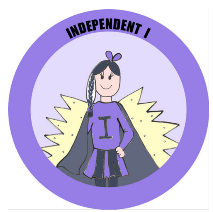 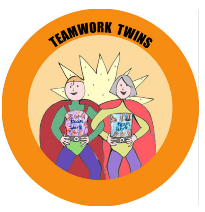 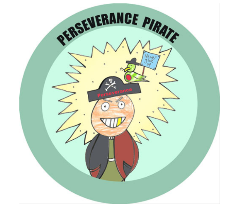 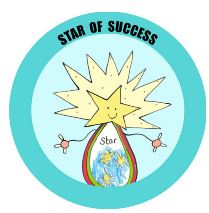 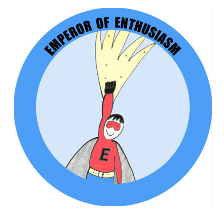 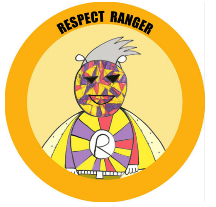 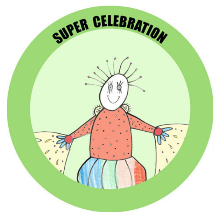 July 2021